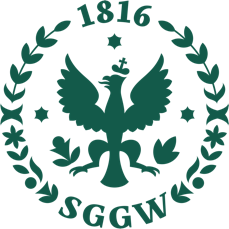 27th MAY 2021, 3 p.m – 7 p.m. MICROSOFT TEAMS PLATFORMSTUDENTS' SCIENTIFIC CLUB FOR INTERNATIONAL ECONOMICS (supervised by the Department of International Economics and Agribusiness, Institute of Economics and Finance of Warsaw University of Life Sciences – SGGW) is pleased to invite you to take part in the 
1st INTERNATIONAL SCIETIFIC CONFERENCE: CONTEMPORARY PROBLEMS AND CHALLENGES IN INTERNATIONAL ECONOMICSConference topics:International Trade International Finances International Economic RelationsWorld Economy International BusinessGlobal Stock Market TradingConference schedule:Invitation of participants to whole event is FREE OF CHARGE. The conference will take place 
on May, 27th 2021 from 3 p.m. to 7 p.m. current local time in Warsaw on the Microsoft Teams. Step necessary to register for the conference as an active participant (conference speaker):Registration of conference participants: 
https://docs.google.com/forms/d/1tStehPtyw1O04-oBU1wdGT9cYvNZTwbHR8UEzZikJeE/editThe above-mentioned activities should be performed by May 20th,After registration, conference links will be sent to participants.ContactIf you have any questions do not hesitate to contact us using following address email: ekomiedzynarodowa.konferencja@gmail.comScientific CommitteeMariusz Hamulczuk Associate professor WULS-SGGWJakub Kraciuk Associate professor WULS-SGGWElżbieta Kaperska PhD, WULS-SGGW Organizing  CommitteeKrzysztof Śnieżko, MAMagdalena Kondej, MAKatarzyna Brzychcy, MAJulia Kruczyńska